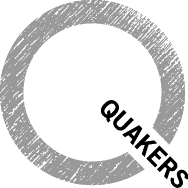 Reader Registration				for office use Reader Number___________Welcome to the Library of the Religious Society of Friends.We ask you to complete this form, provide the relevant ID, and read the Library rules. Your registration will then be complete and active for 5 years. After this time, we will ask you to re-register.We ask for two forms of ID – you must provide both forms of IDIf you have other forms of ID – please contact us in advance to check whether they will be acceptable. Members/attenders of Britain Yearly Meeting do not require ID if they can be located on the central database. If their details are not on the central database, they may be asked for proof of ID.We will provide you with a library card and ask that you bring this on subsequent visits.PLEASE COMPLETE IN BLOCK CAPITALSForename______________________Surname__________________________________Home address_________________________________________________________________________________________________________________Postcode____________Tel____________________________Email______________________________________User category (We use this information to assess how our collections are used)If BYM member, please tick here  and state your Area Meeting   ___________________________If other YM member, state your meeting________________________________________________Please tick one of the following boxes.  If you fall under more than one category please tick the one that most corresponds to your research here.  Historian			 Teacher/lecturer	 Undergraduate	 Genealogist / Family History Researcher	 Postgraduate	 Media researcher Library/Archives/ Museum Staff	 Other (please specify________________Research TopicPlease give a brief description of your research topic or reason for visiting the libraryData ProtectionAny personal data that you provide will be held and processed in accordance with the requirements of UK and EU data protection legislation. We collect the personal data on this form for the following reasons:To register you as a reader and enable administration of the library service to you as a readerTo analyse the needs and requirements of our usersTo ensure the security of our collections and audit their useWe store the paper versions of the registration form securely and destroy after 7 years in line with best practice in records retention.We store some of the above information in electronic format on our reader registration database. This database is hosted in the EU by Axiell Adlib with whom we have a data processing agreement. We are currently reviewing the retention period for this data. Please ask if you wish your data to be removed from the system.We may occasionally mail you with information about the Library (events, user surveys, special closures etc). Please indicate below if this is acceptable. Personal information will not be passed on to a third party. We will never sell your data.May we contact you with information about the Library?  Yes       NoMay we contact you to put you in touch with other researchers with similar research topics? Yes       NoYou can have this information removed from our records at any time subject to legal retention requirements – please contact library@quaker.org.uk to arrange this.You can make a subject access request or make a complaint about our data procedures by emailing the BYM Data Protection Group: dataprotection@quaker.org.ukI have read and accept the conditions detailed in the Library Rules and Care and Handling GuidelinesSigned ______________________________Date______________________________________STAFF USE ONLYPhotographic IDProof of AddressPhoto drivers licencePassportPhoto ID cardDrivers licence with addressUtility bill (Gas, Electricity, Telephone, Internet, Water)Bank statementPay slipLetter from your academic institution confirming your term-time address and your research areaID 1ID 2 Passport Drivers licence ID card     Other, specify: Utilities bill/bank statement Drivers licence Pay slip     Other, specify: